PROCESSUS D’ADMISSION 2020-2021Mandat :L’école régionale des Quatre-Saisons a le mandat d’accueillir les élèves qui ont un trouble relevant de la psychopathologie et pour qui les classes ordinaires ou adaptées ne peuvent répondre à leurs besoins, et ce, malgré des mesures adaptatives. Programme de formation :Le programme de formation offert est celui de l’école québécoise (PFÉQ) visant le développement des mêmes compétences que le programme régulier. Depuis septembre 2011, les parcours de formation axés sur l’emploi sont dispensés.  Objectifs :Offrir à l’élève un lieu d’apprentissage chaleureux, sécurisant et adapté à sa pathologie afin de favoriser son bien-être.Personnaliser et adapter la pédagogie à chacun des élèves pour optimiser ses apprentissages.Offrir des activités éducatives et cliniques favorisant l’épanouissement de l’élève.Assurer un suivi clinique et pédagogique tout au long de l’année scolaire en collaboration avec les parents et les différents partenaires externes.Travailler à optimiser la santé mentale de l’élève afin de lui permettre de réintégrer un milieu scolaire régulier ou adapté à plus ou moins brève échéance.Procédure d’admission :Envoi par la responsable de l’adaptation scolaire d’origine d’une lettre de demande d’admission à la personne responsable de l’adaptation scolaire de la commission scolaire qui accueille le service régional demandé. Une copie conforme est envoyée à la direction d’établissement concernée.Les documents exigés sont envoyés pour le 18 mars 2020 à l’école régionale des Quatre-Saisons à l’attention de madame Anne DeSmet. Seuls les dossiers complets seront étudiés.Rencontres du comité d’admission :Composition du comité :Directrice de l’école régionale des Quatre-Saisons (Anne DeSmet)Un représentant provenant d’une commission scolaire autre que celle qui accueille ce mandatDeux professionnels (psychologues et/ou psychoéducatrice) de l’école régionale des Quatre-SaisonsModalitésIl est prévu que le comité accueillera les présentations des dossiers d’admission le 1er avril 2020, le 6 avril 2020, le 9 avril 2020, le 20 avril 2020 et le 23 avril 2020. Les présentations se feront à l’école régionale des Quatre-Saisons sise au 215, rue des Peupliers Ouest à Québec.Par la suite, le comité statuera sur l’admissibilité du jeune au service à mandat régional et évaluera le niveau de priorité du dossier.Les admissions seront ensuite confirmées par écrit selon les places disponibles dans chacun des ordres d’enseignement, et ce au plus tard le 1er mai 2020.Envoi de la réponse par écrit au responsable de l’adaptation scolaire de la commission scolaire qui demande le service.DÉROULEMENT DU COMITÉ D’ADMISSIONAnalyse du dossierTous les dossiers reçus sont distribués par la direction aux professionnels de l’école qui les étudient, vérifient qu’ils sont complets et que les élèves ont le profil de notre mandat régional.Journée de la présentationIl faut calculer environ 80 minutes par dossier de candidature. La présentation d’un élève se fait en trois temps :La ou le professionnel responsable du dossier fait le portrait clinique et pédagogique du jeune aux membres du comité d’admission (direction, professionnels de l’école et deux conseillers pédagogiques d’autres commissions scolaires).L’équipe des intervenants qui présente l’élève est invitée à se joindre aux membres du comité (50 min.) Parmi les membres de cette équipe, doivent être présents : Un membre de la direction de l’écoleL’enseignant de l’élèveLes membres de l’équipe en support : orthopédagogue, TES, psychologue, psychoéducateur, etc.La troisième étape se divise en 2 parties (20 à 30 minutes) : D’une part, la direction de l’école et la ou le professionnel rencontrent les parents afin de présenter l’école, son mandat et son fonctionnement. Les parents sont accompagnés de partenaires s’il y a lieu (CRDI, CLSC, DPJ).D’autre part, l’enseignant de l’élève présente le dossier académique à l’enseignant de l’école qui participera au classement.Après les présentationsLes membres du comité délibèrent et décident si la candidature peut être retenue. Aucune décision n’est définitive au terme d’une journée de présentations. Il faut attendre la fin de toutes les journées avant qu’une décision définitive soit prise.Aussi, les élèves sont inscrits à l’école régionale en fonction des facteurs suivants : La capacité de notre milieu à pouvoir répondre à ses besoinsLes exigences du document d’admission complété.Le nombre de places disponibles dans les groupes.Les candidatures retenues, mais non admises par manque de place, sont inscrites sur une liste d’attente.Les réponses sont transmises aux conseillers pédagogiques de chaque commission scolaire qui les transmettront aux directions d’écoles des élèves présentés.Les directions d’école communiquent les réponses aux parents.Les élèves retenus et leurs parents seront invités à se présenter à l’école avant la fin du mois de juin. Cette rencontre a pour but de :Familiariser l’élève avec son nouveau milieu;Rencontrer quelques membres du personnel;Planifier son entrée progressive.DOCUMENTS EXIGÉSLes informations ou les documents suivants sont exigés, :Demande d’admission et d’inscription dûment complétéeL’original du certificat de naissance ou une copie conforme signéeUne photo de l’élèveFiche de validation de la clientèle EHDAA (53) acceptée par le MELS ou Fiche de validation pré-complétée pour 2020-2021Tous les rapports d’évaluation mentionnés dans la fiche de validation de la clientèle EHDAA (53) ou la Fiche de validation pré-complétée pour 2020-2021Un rapport d’évaluation en pédopsychiatrie daté de 2 ans et moins ou une lettre récente du pédopsychiatre au dossier confirmant les diagnostics actuelsRapports de tout autre professionnel (ergothérapeute, orthophoniste, orthopédagogue, etc.) (si réalisés) Échelons de compétence dûment remplis par l’enseignant décrivant la situation actuelle de l’élèvePlans d’intervention des deux dernières annéesÉvaluation psychosociale (si réalisée)Note : L’école d’origine fera parvenir le bulletin de juin 2020 à l’école régionale des Quatre-Saisons avec le dossier scolaire et le dossier d’aide particulière de l’élève admis.CONDITIONS D’ADMISSION À L’ÉCOLE RÉGIONALE DES QUATRE-SAISONSAnnée scolaire 2020-2021 Conditions d’admission :L’élève doit :Être âgé de 5 à 21 ans (ordre d’enseignement primaire ou secondaire);Avoir fait l’objet d’un diagnostic psychiatrique relevant de l’ordre de la psychopathologie répondant aux critères correspondant au code 53 (code 53 validé par le MEES ou fiche de validation 2020-2021 pré-complétée);Présenter des incapacités qui limitent significativement ou empêchent son intégration dans les services éducatifs offerts dans la commission scolaire d’origine;Avoir besoin d’un soutien ou de services spécialisés pour fonctionner en milieu scolaire;Bénéficier d’un suivi actif en pédopsychiatrie.Critères d’exclusionL’état de l’élève ne lui permet pas de fonctionner dans un contexte scolaire même spécialisé;Présence associée d’une déficience intellectuelle modérée à sévère;Présence associée d’handicaps physiques importants pour lesquels l’organisation physique et humaine de l’école régionale n’est pas adéquate;Prendre note que certaines modalités ou conditions particulières d’admission pourraient être jugées nécessaires à l’admission de l’élève (par exemple : intégration progressive, horaire de scolarisation adapté aux besoins et capacités de l’élève). Volet académiqueNom de l’école actuelle: ______________________________Type de classe actuel : ________________________________Type de scolarisation actuel :  Temps plein 		Temps partiel	         spécifier :_________________L'élève possède une mesure 30810 :   non  		oui 	  spécifier (logiciels utilisés, pour quelle(s) compétence(s)) :Bilan des acquis par matière :À compléter pour les élèves qui fréquenteront les programmes PT-FMSMESURES D’AIDE1.	Indiquer si l'élève reçoit actuellement de l'aide particulière à l'école Indiquer si l'élève reçoit actuellement de l'aide particulière à l'extérieur de l'écoleCollaboration entre les intervenants de l'extérieur, la famille et l'école :CHEMINEMENT SCOLAIRE DE L'ÉLÈVEPROFIL SOCIO-AFFECTIFPROFIL (suite)PROFIL (suite)PROFIL (suite)Signature de l’enseignant (e)	Signature de l’éducateur (trice)À remplir par le parentFrançaisForces de l’élève :Défis de l’élève:Mesures d’adaptation/ modification à mettre en place :MathématiquesForces de l’élève :Défis de l’élève:Mesures d’adaptation/ modification à mettre en place :AnglaisForces de l’élève :Défis de l’élève:Mesures d’adaptation/ modification à mettre en place :Matières Niveau actuelNiveau prévu pour l’an prochainMesures d’adaptation et/ou de modificationLesquelles?SciencesGéographieHistoireType de scolarisation :Temps plein Temps partiel  Spécifier : Type de classe précédemment : (nombre d’élèves, classe FPT adapté, etc.)Stage(s) fait(s) auparavant :Lesquels : Spécifications en lien avec les stages :(Durée, fréquence, accompagnement, seul ou avec d’autres élèves, tâches, forces et défis, motricité fine et/ou globale, endurance, où, motivation, etc.)Aisance en RTC :Non Oui   Accompagné(e)        Seul(e) Si FMS, poursuite académique désirée : Non Oui Utilisation de la mesure 30810 :Non Oui  Spécifier :Niveau atteint en français :Niveau : ____________   Avec adaptation                                           Avec modification Spécifier si nécessaire :Niveau atteint en mathématiques : Niveau : ____________   Avec adaptation                                           Avec modification Spécifier si nécessaire :Depuis Nom de la personneNuméro de téléphone et courrielPsychologueOrthopédagoguePsychoéducateurÉducateur spécialiséAutres intervenantsDepuis :Nom de la personneOrganismeNumérode téléphone et courrielTravailleur socialÉducateur spécialiséPédopsychiatrePsychologueAutres intervenantsANNÉE20 ___ - 20 ___ÉCOLE ET COMMISSION SCOLAIRECLASSE (degré)Types de classe : ordinaire ou classes-ressources serviceDescriptif du type de classe (effectifs, type de population, aménagements spécifiques, etc.)Perception de lui-mêmePerception de lui-mêmePoints fortsDéfisAttitudes avec l’adulteAttitudes avec l’adultePoints fortsDéfisAttitudes avec les pairsAttitudes avec les pairsPoints fortsDéfisAttitudes en classe(écoute des consignes, intégration des routines, transition, etc.)Attitudes en classe(écoute des consignes, intégration des routines, transition, etc.)Points fortsDéfisAttitudes au travail(effort au travail, qualité des travaux, réactions aux difficultés et à l’aide proposée, travail d’équipe, etc.)Attitudes au travail(effort au travail, qualité des travaux, réactions aux difficultés et à l’aide proposée, travail d’équipe, etc.)Points fortsDéfisAttitudes lors des déplacementsAttitudes lors des déplacementsPoints fortsDéfisAttitudes aux récréationsAttitudes aux récréationsPoints fortsDéfisAttitudes en sortie scolaire Attitudes en sortie scolaire Points fortsDéfisAttitudes dans le transport scolaireAttitudes dans le transport scolairePoints fortsDéfisInterventions à privilégier et outils efficaces auprès de cet élèveInterventions et outils à éviter auprès de cet élèveAutres informations pertinentes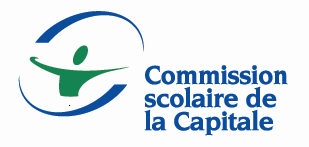 FORMULAIRE D’INSCRIPTION À L’ÉCOLE RÉGIONALE DES QUATRE-SAISONSFORMULAIRE D’INSCRIPTION À L’ÉCOLE RÉGIONALE DES QUATRE-SAISONSFORMULAIRE D’INSCRIPTION À L’ÉCOLE RÉGIONALE DES QUATRE-SAISONSFORMULAIRE D’INSCRIPTION À L’ÉCOLE RÉGIONALE DES QUATRE-SAISONSFORMULAIRE D’INSCRIPTION À L’ÉCOLE RÉGIONALE DES QUATRE-SAISONSANNÉE SCOLAIRE2020-2021ANNÉE SCOLAIRE2020-20211.  IDENTIFICATION DE L’ÉLÈVE1.  IDENTIFICATION DE L’ÉLÈVE1.  IDENTIFICATION DE L’ÉLÈVE1.  IDENTIFICATION DE L’ÉLÈVE1.  IDENTIFICATION DE L’ÉLÈVE1.  IDENTIFICATION DE L’ÉLÈVE1.  IDENTIFICATION DE L’ÉLÈVENOM	_________________________________________NOM	_________________________________________NOM	_________________________________________PRÉNOM	______________________________________PRÉNOM	______________________________________PRÉNOM	______________________________________PRÉNOM	______________________________________CODE PERMANENTCODE PERMANENTDATE DE NAISSANCEDATE DE NAISSANCETÉLÉPHONE (RÉS.)TÉLÉPHONE (URG.)TÉLÉPHONE (URG.)NOM DE LA MÈRE            ________________________________________NOM DE LA MÈRE            ________________________________________NOM DE LA MÈRE            ________________________________________NOM DE LA MÈRE            ________________________________________NOM DE LA MÈRE            ________________________________________TÉLÉPHONETÉLÉPHONENOM DU PÈRE            ________________________________________NOM DU PÈRE            ________________________________________NOM DU PÈRE            ________________________________________NOM DU PÈRE            ________________________________________NOM DU PÈRE            ________________________________________TÉLÉPHONETÉLÉPHONEADRESSE					APP.			VILLE			CODE POSTALADRESSE					APP.			VILLE			CODE POSTALADRESSE					APP.			VILLE			CODE POSTALADRESSE					APP.			VILLE			CODE POSTALADRESSE					APP.			VILLE			CODE POSTALADRESSE					APP.			VILLE			CODE POSTALADRESSE					APP.			VILLE			CODE POSTALÉCOLE ACTUELLE			______________________________________________________________________________ÉCOLE ACTUELLE			______________________________________________________________________________ÉCOLE ACTUELLE			______________________________________________________________________________ÉCOLE ACTUELLE			______________________________________________________________________________ÉCOLE ACTUELLE			______________________________________________________________________________ÉCOLE ACTUELLE			______________________________________________________________________________ÉCOLE ACTUELLE			______________________________________________________________________________COMMISSION SCOLAIRE			_____________________________________________________________________________COMMISSION SCOLAIRE			_____________________________________________________________________________COMMISSION SCOLAIRE			_____________________________________________________________________________COMMISSION SCOLAIRE			_____________________________________________________________________________COMMISSION SCOLAIRE			_____________________________________________________________________________COMMISSION SCOLAIRE			_____________________________________________________________________________COMMISSION SCOLAIRE			______________________________________________________________________________________________________________________________________	____________________________________Signature de la personne responsable de l’adaptation scolaire	 	 Date_________________________________________________________	____________________________________Signature de la personne responsable de l’adaptation scolaire	 	 Date_________________________________________________________	____________________________________Signature de la personne responsable de l’adaptation scolaire	 	 Date_________________________________________________________	____________________________________Signature de la personne responsable de l’adaptation scolaire	 	 Date_________________________________________________________	____________________________________Signature de la personne responsable de l’adaptation scolaire	 	 Date_________________________________________________________	____________________________________Signature de la personne responsable de l’adaptation scolaire	 	 Date_________________________________________________________	____________________________________Signature de la personne responsable de l’adaptation scolaire	 	 Date2.  RESPONSABLE2.  RESPONSABLETITULAIRE DE L’AUTORITÉ PARENTALE (COCHEZ CE QUI S’APPLIQUE)PÈREMÈREDIRECTION DE LA PROTECTION DE LA JEUNESSEAUTRE (PRÉCISEZ) : _____________________TITULAIRE DE L’AUTORITÉ PARENTALE (COCHEZ CE QUI S’APPLIQUE)PÈREMÈREDIRECTION DE LA PROTECTION DE LA JEUNESSEAUTRE (PRÉCISEZ) : _____________________NOM DE LA PERSONNE RESPONSABLE (RÉPONDANT)________________________________________________________________________________________________________________________________________NUMÉRO(S) TÉLÉPHONE______________________________________________J’accepte les services proposés à l’École régionale des Quatre-Saisons	___ OUI	___ NONJ’accepte les services proposés à l’École régionale des Quatre-Saisons	___ OUI	___ NON	___________________________________________________	_________________________________	Signature de la personne responsable de l’élève		              Date	___________________________________________________	_________________________________	Signature de la personne responsable de l’élève		              Date